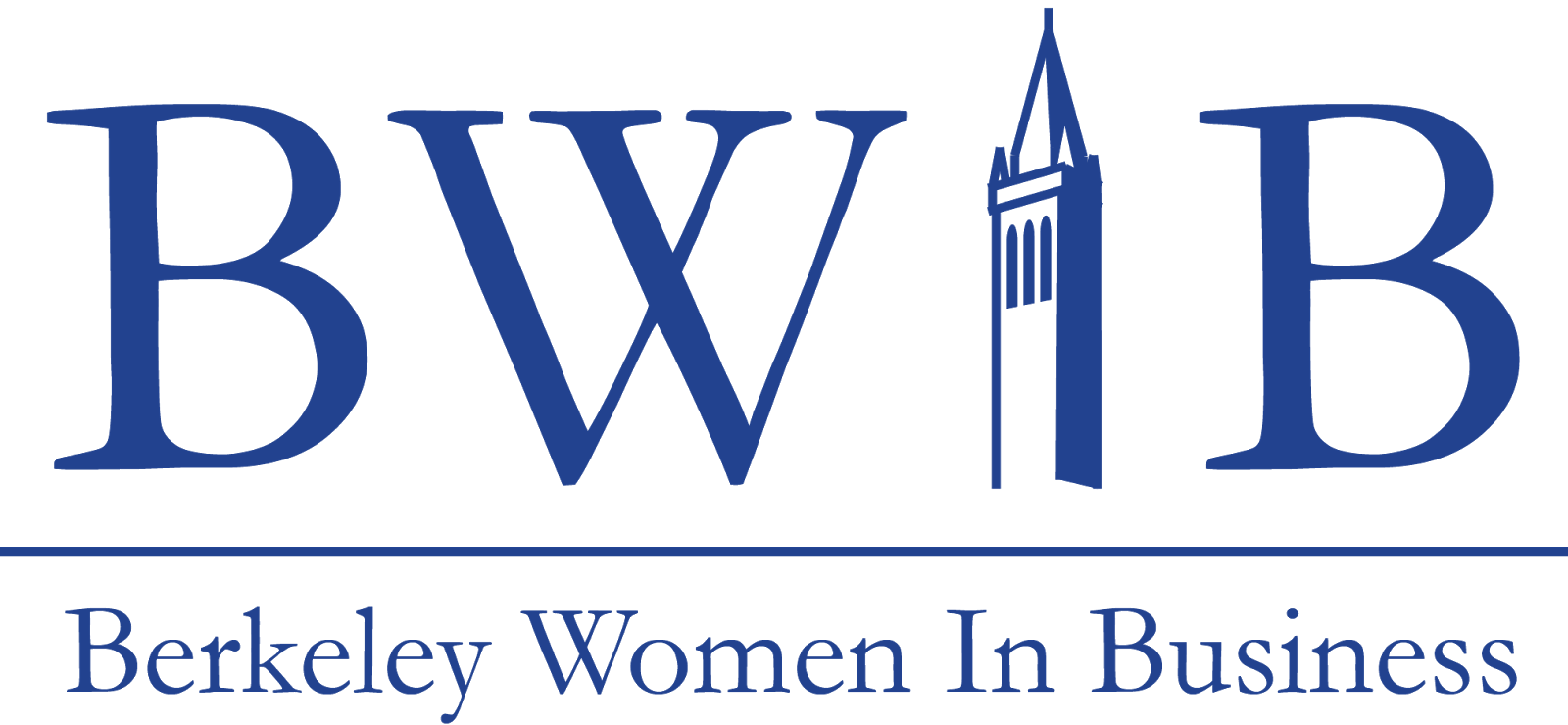 	Spring 2018 Committee Member Application  CORPORATE RELATIONS COMMITTEEContact InformationName:  	Year: Major: Phone Number:  Email Address: Committee PreferencesPlease fill in your first and second choices of committees in the numbered ranking below. One of your choices must be Corporate Relations. For reference, here is a list of the 7 committees: Marketing FinanceCorporate RelationsAdministrationCommunity DevelopmentUniversity RelationsTechnology & Communications

Section IPlease answer the following questions, limiting your responses to 250 words each.How did you hear about BWIB?Why do you want to join the Corporate Relations Committee and what do you hope to gain from the experience?What makes you qualified to become a member of the Corporate Relations Committee? Highlight some of your experiences and strengths.  Section IIPlease answer the following questions, limiting your responses to 300 words each.Explain what professionalism means to you and describe a situation where you had to display professionalism.Pitch a professional development workshop event for BWIB: what industry, company, topic & format would you pick? Why? Briefly explain how you would go about it.Section IIIPlease answer the following questions, try to be as succinct as possible.What is your availability for this semester? What other commitments do you have? Include the dates and times that you unable to meet. In order to become a committee member, you must be able to attend Committee Orientation on February 15th from 6-8 PM. Will you be available?Section IVAlong with this completed application, it is required you submit a copy of your resume and a copy of your class schedule. The resume must be in PDF format. Failure to submit both these documents alongside your application will result in ineligibility for a committee position. Please email your completed application to Ishita Rustagi, the Vice President of Corporate Relations, by Tuesday, February 6, 2018 at 11:59 PM to be considered for a position. Your application must be in PDF format.Ishita Rustagi – Vice President of Corporate Relationscorporate@berkeleywomeninbusiness.comIf you have any other questions, please feel free to reach out to:President - Pallavi Chadhapresident@berkeleywomeninbusiness.comThe next step in the application process is an interview. You will be contacted by Thursday, February 8th.